С 23 по 30 января 2023 года на территории МО «Пугачевский» Саратовской области проводится профилактическое мероприятие «Маленький пассажир – большая ответственность!». За 12 месяцев 2022 года на дорогах региона зарегистрировано 342 ДТП с участием детей и подростков до 16 лет, в которых 383 юных участника дорожного движения травмированы и 12 несовершеннолетних детей погибли. На территории МО «Пугачевский» Саратовской области зарегистрировано 8 дорожно – транспортных происшествий с участием несовершеннолетних, в которых получили травмы различной степени тяжести 9  детей, 6 из которых на момент ДТП являлись пассажирами.Уважаемые родители! Прежде чем усадить своего ребенка в  автомобиль, подумайте о его безопасности!Напоминаем: дети младше 7 лет перевозятся в салоне автомобиля только при наличии детского кресла, которое должно соответствовать возрасту и весу ребенка - такая информация содержится в инструкции. Так, перевозка грудного ребенка в кресле, предназначенном для детей весом от 9 кг, будет являться нарушением с соответствующим штрафом. Детей, которым исполнилось 7 лет, допускается перевозить на заднем сиденье легкового автомобиля без использования автокресел и каких либо иных средств. Достаточно их пристегнуть штатным ремнем безопасности. На переднем пассажирском сиденье легкового автомобиля обязательно использование автокресла до достижения ребенком 12-ти летнего возраста.	Штраф за нарушение правил перевозки детей установлен частью 3 статьи 12.23 Кодекса об административных правонарушениях и составляет от 3000 до 100000 рублей. 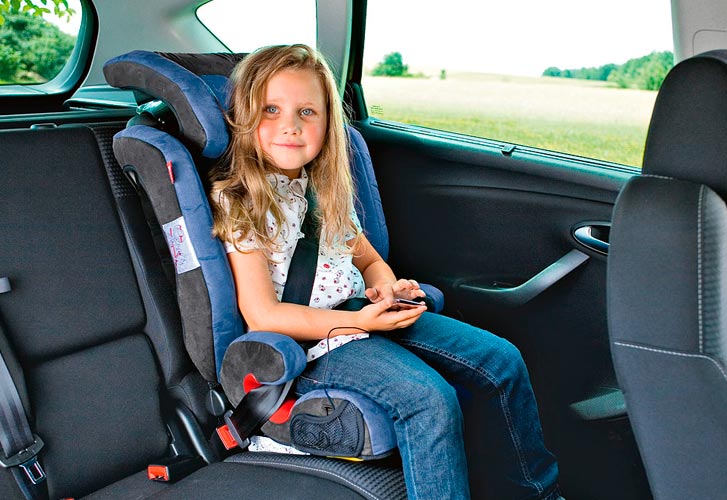 Старший инспектор по пропаганде отдела Госавтоинспекции  Н.А. Смирнова